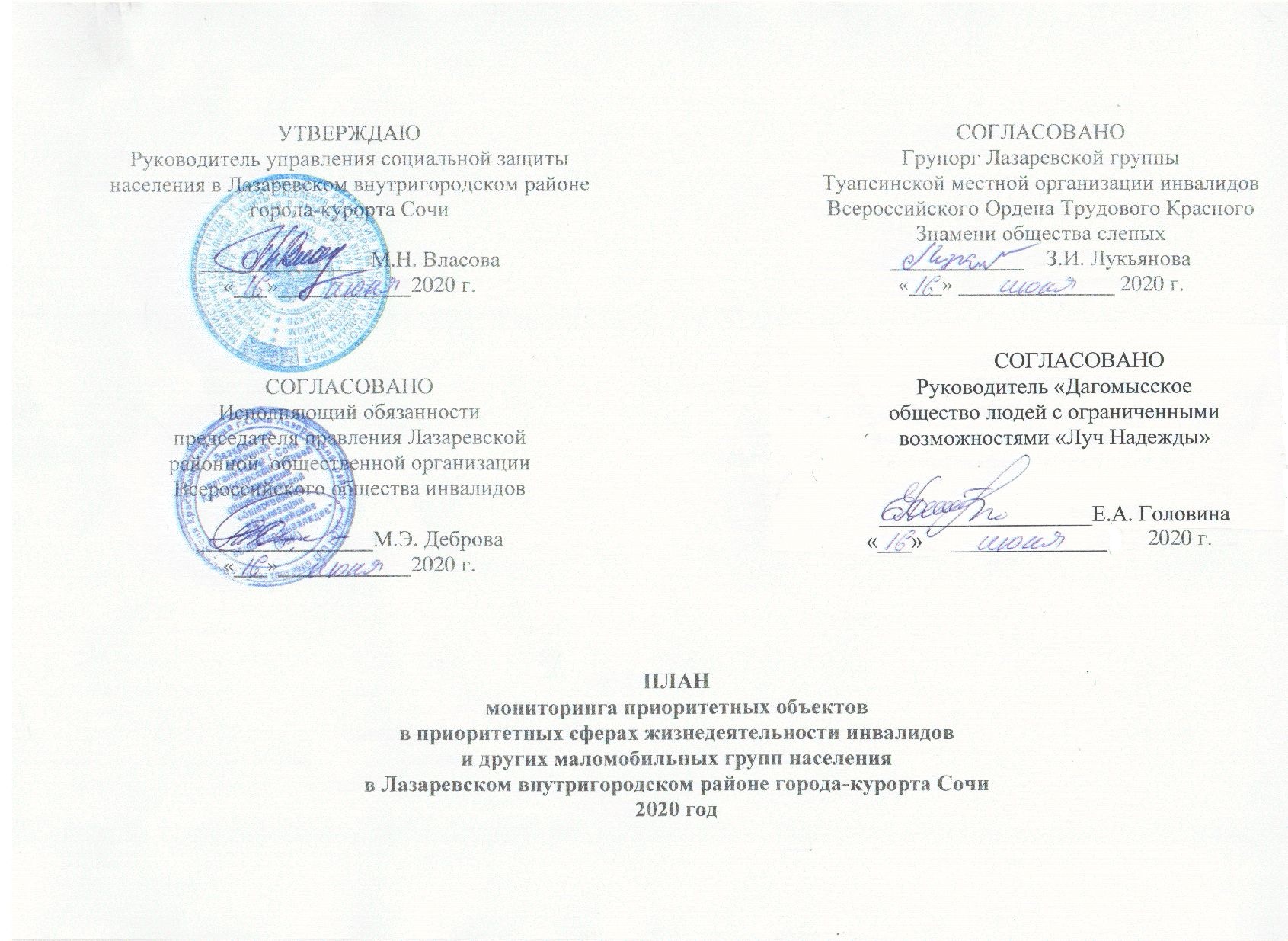 №Наименование объектаМесто нахождения объекта (адрес)Тип учрежденияОтветственный исполнительИнформация об исполнении Состояние доступности                Январь                Январь                Январь                Январь                Январь                Январь                ЯнварьУСЗН  в Лазаревском районе г. Сочип. Лазаревское, ул. Лазарева, 56управления и учреждения социальной защиты населенияГБУ СО КК Сочинский КЦСОН Лазаревского района»п. Дагомыс, ул. Делегатская, 12управления и учреждения социальной защиты населенияГБУ СО КК Сочинский КЦСОН Лазаревского района»п. Лазаревское, ул. Партизанская, 6управления и учреждения социальной защиты населенияГКУ СО КК «Сочинский реабилитационный центр»п. Головинка, ул. Центральная, 80-ауправления и учреждения социальной защиты населенияГБУ СО КК «Сочинский СОЦ»п. Головинка, ул. Центральная, 5управления и учреждения социальной защиты населенияЛазаревское отделение ГУКК «Центр занятости населения г. Сочи»п. Лазаревское, ул. Павлова, 101учреждения службы труда и занятости населенияМАУ МФЦ города Сочи п. Лазаревское, ул. Лазарева, 58государственное (муниципальное) управлениеМОБУ СОШ № 80п. Лазаревское ул. Калараш 99учреждения среднего общего образования (школы)МОБУ гимназия № 76п. Дагомыс, ул. Гайдара, 11учреждения среднего общего образования (школы)Клиентская служба Пенсионного фонда РФ Лазаревском районе г. Сочип. Лазаревское, ул. Победы, 208учреждения пенсионного фондаСалон-парикмахерская «Марсель»п. Лазаревское, ул. Лазарева, 42/1учреждения коммунально-бытового назначенияУниверсальный рынок ООО «Тащян и К»п. Лазаревское, ул. Калараш, учреждения розничной торговли продовольственными товарамиМагазин «Пятёрочка»п. Лазаревское, ул. Павлова, 75 аучреждения розничной торговли продовольственными товарамиМногоквартирный жилой домп. Лазаревское, ул. Малышева, 5жилые многоквартирные домаМногоквартирный жилой домп. Лазаревское, ул. Малышева, 7жилые многоквартирные домаМногоквартирный жилой домп. Лазаревское, ул. Малышева, 3жилые многоквартирные домаМногоквартирный жилой домп. Лазаревское, ул. Малышева, 15жилые многоквартирные домаЛазаревский парк им С.М. Кировап. Лазаревское, ул. Победы - Лазареваместа отдыха (парки, аллеи и т.д.)Лазаревский парк культуры и отдыхап. Лазаревское, ул. Павлова, 2места отдыха (парки, аллеи и т.д.)Сеть аптек «Апрель»п. Лазаревское, ул. Победы, 138   аптекиСеть аптек «Апрель»п. Лазаревское, ул. Калараш, 111а аптекиСеть аптек «Фармада»п. Лазаревское, ул. Павлова, 40аптекиСеть аптек «Фармада» п. Дагомыс,  Батумское шоссе, 29/1аптекиСтоловая «Каньон»п. Дагомыс, ул. Батумское шоссе, 69/2 учреждения общественного питания	              Февраль	              Февраль	              Февраль	              Февраль	              Февраль	              Февраль	              ФевральСтоловая «Феникс»п. Лоо, ул. Декабристов, 69учреждения общественного питанияост. Дагомыс-центр (в Сочи)ул. Батумское шоссеостановки общественного транспортаост. Дагомыс-центр (из Сочи)ул. Батумское шоссеостановки общественного транспортаост. Дагомыс-чайфабрика (в Сочи)ул. Батумское шоссеостановки общественного транспортаост. Дагомыс-чайфабрика (из Сочи)ул. Батумское шоссеостановки общественного транспортаост. Малышеваул. Малышеваостановки общественного транспортаМагазин «Магнит» ТЦ «Дарья»п. Дагомыс, ул. Армавирская, 96-Аучреждения розничной торговли продовольственными товарамиМагазин «Ветеран» п. Лоо, ул. Декабристовучреждения розничной торговли продовольственными товарамиНаземный пешеходный переход, оснащенный светофоромп. Лазаревское, ул. Лазарева (район УСЗН) наземные переходыНаземный пешеходный переход, оснащенный светофоромп. Лазаревское, ул. Лазарева (район дельфинария) наземные переходыМагазин «Магнит»п. Дагомыс, ул. Армавирская, 248 учреждения розничной торговли продовольственными товарамиМагазин «Магнит» п. Лоо, ул. Разина, 53учреждения розничной торговли продовольственными товарамиМагазин «Магнит» п. Дагомыс, ул. Армавирская, 54учреждения розничной торговли продовольственными товарамиМагазин "Керама"п. Дагомыс, Батумское шоссе, 28 аучреждения розничной торговли промышленными (бытовыми) товарамиОтель «Генрих I» п. Дагомыс, ул. Летняя, 54гостиницыАдминистрация Верхнелооского сельского округап. Лоо, ул. Разина, 22 агосударственное (муниципальное) управление Администрация Кичмайского сельского округаа. Большой Кичмай, ул.  Ачмизова, 58государственное (муниципальное) управлениеАдминистрация Солохаульского сельского округап. Солохаул, ул. Лучевая, 7агосударственное (муниципальное) управление Администрация Лыготхского сельского округаа. Калеж, ул.  Адыгэхабль, 50государственное (муниципальное) управление Администрация Кировского сельского округаа. Тхагапш, ул.  Ровная, 33государственное (муниципальное) управление Администрация п. Дагомыс и Волковского сельского округап. Дагомыс,  Батумское шоссе, 33агосударственное (муниципальное) управлениеАдминистрация Лазаревского внутригородского района г. Сочип. Лазаревское, ул. Глинки, 4государственное (муниципальное) управление	                             Март	                             Март	                             Март	                             Март	                             Март	                             Март	                             МартЛазаревский отдел Управления Росреестра по Краснодарскому краюп. Лазаревское, ул. Партизанская, 8государственное (муниципальное) управлениеЛазаревский территориальный отдел Управления по образованию и наукеп. Лазаревское, ул. Партизанская, 10государственное (муниципальное) управлениеЛазаревская районная эксплуатационная служба ОАО «Сочигоргаз» п. Лазаревское, ул. Калараш 165государственное (муниципальное) управлениеМУП г. Сочи «Сочитеплоэнерго» Лазаревская дирекцияп. Лазаревское, ул.  Лазарева, 1государственное (муниципальное) управлениеост. Центр (В Сочи)ул. Лазареваостановки общественного транспортаост. Центр (Из Сочи)ул. Лазареваостановки общественного транспортаМагазин «Магнит» п. Лазаревское, ул. Победы, 1аучреждения розничной торговли продовольственными товарамиАО «Тандер» «Магнит косметик»п. Лазаревское напротив заправки учреждения розничной торговли промышленными (бытовыми) товарамиАвтостоянка АО «Тандер» Гипермаркет Семейный «Магнит» п. Лазаревское ул. ул. Калараша 111автостоянки (парковки)Автостоянка АО «Тандер» Гипермаркет Семейный «Магнит» п. Лазаревское ул. ул. Победы, 1автостоянки (парковки)ОАО «Санаторий «Магадан"п. Лоо, ул. Декабристов 161учреждения санаторно-курортного назначенияулица Победып. Лазаревскоетротуары (улицы)улица Каларашп. Лазаревскоетротуары (улицы)Аптека ООО «Веста»п. Лазаревское, ул.  Победы, 111аптекиАптека ООО «Веста»п. Лазаревское, ул. Победы, 154 а аптекиулица Павловап. Лазаревскоетротуары (улицы)Надземный переход (район железнодорожного вокзала)п. Лазаревское, ул. Лазареванадземные переходыНадземный переход (остановка "Центр")п. Лазаревское, ул. Лазареванадземные переходы	          Апрель	          Апрель	          Апрель	          Апрель	          Апрель	          Апрель	          Апрель               -                      -                      -                      -                      -                      -                      -       	                     Май	                     Май	                     Май	                     Май	                     Май	                     Май	                     Май               -                      -                      -                      -                      -                      -                      -                       Июнь                Июнь                Июнь                Июнь                Июнь                Июнь                ИюньНаземный пешеходный переход, оснащенный светофоромп. Дагомыс, ул. Батумское шоссе (район Сбербанка)наземные переходыНаземный пешеходный переход, оснащенный светофоромп. Дагомыс, ул. Батумское шоссе (р-н Мимоза)наземные переходыНаземный пешеходный переход, оснащенный светофором (район вокзала)п. Лоо, ул. Декабристовназемные переходыСпортивная площадка СОШ № 94Лазаревский район, ул. Левобережная, 1физическая культура и спортподземный пешеходный переход № 1на ФАД  А-147 (район магазина «Магнит»)п. Дагомыс, ул. Батумское шоссе, на км 164-545подземные переходыподземный пешеходный переход № 1на ФАД  А-147 (район ОАО «Ростелеком»)п. Дагомыс, ул. Батумское шоссе, на км 164-550подземные переходыподземный пешеходный переход №3  на ФАД  А-147 (район сбербанка)п. Дагомыс, ул. Батумское шоссе, на км 164-550подземные переходы	                   Июль	                   Июль	                   Июль	                   Июль	                   Июль	                   Июль	                   Июльост. Центр (В Сочи)Ул. Победыостановки общественного транспортаост. Центр (Из Сочи)Ул. Победыостановки общественного транспортаост. Поликлиника (в Сочи)ул. Победыостановки общественного транспортаост. Поликлиника (из Сочи)ул. Победыостановки общественного транспортаост. АкваЛоо (В Сочи)п. Лооостановки общественного транспортаост. Центр (Из Сочи)п. Лоо, ул. Дакабристов остановки общественного транспортаост. Центр (В Сочи)п. Лоо, ул. Декабристов остановки общественного транспортаМОБУ СОШ № 84п. Совет-Квадже, ул. Сибирская, д.9учреждения среднего общего образования (школы)улица Глинкип. Лазаревскоетротуары (улицы)улица Малышевап. Лазаревскоетротуары (улицы)улица Батумское шоссеп. Дагомыстротуары (улицы)улица Армавирскаяп. Дагомыстротуары (улицы)улица Декабристовп. Лоотротуары (улицы) ООО «Сочиводоканал» п. Лазаревское,  ул.  Калараш 167государственное (муниципальное) управлениеОАО «Санаторий «Аврора» п. Аше, ул.  Авроры, 6учреждения санаторно-курортного назначенияОздоровительный центр «Юг»  ООО «Газпром добыча Астрахань»п. Совет-Кваджеучреждения санаторно-курортного назначенияСанаторий «Белые ночи»пос. Уч-Дереучреждения санаторно-курортного назначенияООО «ПКФ «Европолис» ЛОК «Горный воздух»ул. Возрождения, 2учреждения санаторно-курортного назначенияМагазин «Манит» п. Лазаревское, ул. Партизанская, 8учреждения розничной торговли продовольственными товарамиМагазин «Орхидея»п. Лазаревское, ул. Победы,  23учреждения розничной торговли промышленными (бытовыми) товарамиСтроймаркет ООО «Ирарт»с. Волковка, ул. Космическая, 53учреждения розничной торговли промышленными (бытовыми) товарамиМагазин сотовый связи «МТС»п. Лазаревское, ул. Победы, 25учреждения розничной торговли промышленными (бытовыми) товарамиПляж «Дагомыс»п. ДагомыспляжиПляж «Прозрачный»п. ЛоопляжиПляж «Лазаревский 1»п. ЛазаревскоепляжиПляж «Лазаревский 2»п. ЛазаревскоепляжиПляж «Чайка»п. ЛазаревскоепляжиПляж «Взморье»п. ЛазаревскоепляжиПляж «Дельфин»п. ЛазаревскоепляжиГрант Отель "Прибой"п. Лазаревское, ул. Калараш, 131гостиница                Август                Август                Август                Август                Август                Август                АвгустЛазаревский районный суд г. Сочип. Лазаревское, ул. Победы, 69государственное (муниципальное) управлениеМировой суд Лазаревского района г. Сочип. Лазаревское, ул. Родниковая, 23государственное (муниципальное) управлениеАЗС № 108 "Роснефть" п. Лазаревское, ул. Победыучреждения розничной торговли промышленными (бытовыми) товарамиМУП г. Сочи «Сочинское городское аптечное управление»п. Головинка, ул. Центральная, 58 ааптеки«Ростелеком»п. Лазаревское, ул. Лазарева, 66учреждения розничной торговли промышленными (бытовыми) товарамиПрокуратура Лазаревского района г. Сочип. Лазаревское, ул. Победы, 113государственное (муниципальное) управлениеОбщественный туалет пляж п. Лоо (район санатория «Горный воздух»п. Лоо, ул. Возрожденияучреждения коммунально-бытового назначенияАптека «Радуга»п. Лазаревское, ул. Победы, 139аптекиМногоквартирный жилой домг. Сочи, п. Лазаревское,     ул. Павлова.Жилые многоквартирные домаМногоквартирный жилой домг. Сочи,                      п. Дагомыс,     ул. Гайдара, 22Жилые многоквартирные домаСтоловая « Центральная» п. Лазаревское, ул. Одоевского, 61аучреждения общественного питанияКафе «Ла фамильяре» п. Лазаревское, ул. Павлова, 20 аучреждения общественного питанияРесторан «Макдоналдс»п. Лазаревское, ул. Лазарева, 108 Аучреждения общественного питанияМагазин «Магнит» п. Головинка, ул. Центральная, 56 аучреждения розничной торговли продовольственными товарамиТорговая база ООО «Марка»п. Лазаревское, ул. Калараша, 172учреждения розничной торговли продовольственными товарамиМагазин «Марка»п. Совет-Квадже, ул. Сибирскаяучреждения розничной торговли продовольственными товарамиМагазин «Магнит» п. Лазаревское, ул. Победы, 77 аучреждения розничной торговли продовольственными товарамиММагазин «Пятёрочка»п. Дагомыс, ул. Батумское шоссе, 63учреждения розничной торговли продовольственными товарамиПочтовое отделение связи № 203 Почта Россиип. Макопсе, ул. Свободы, 13/18информация и связьПочтовое отделение связи № 204 Почта Россиип. Совет-Квадже, ул. Сибирская, 67информация и связьПочтовое отделение № 209 Почта Россиип. Вардане, ул. Молодежная, 34-бинформация и связьПочтовое отделение связи № 207 Почта России п. Дагомыс, Батумское шоссе, 25информация и связьПочтовое отделение № 200 Почта Россиип. Лазаревское, ул. Победы, 83информация и связь	       Сентябрь	       Сентябрь	       Сентябрь	       Сентябрь	       Сентябрь	       Сентябрь	       СентябрьМУП г. Сочи «Сочинское городское аптечное управление»п. Лоо, ул. Декабристов, 65аптекиСГАУ аптека "Вита"п. Лазаревское, ул. Лазарева, 48аптекиМУП г. Сочи «Сочинское городское аптечное управление»п. Дагомыс,  Батумское шоссе, 33аптекиХозяйственный магазин «РАСИТА»п. Лазаревское,  ул. Победы, 100учреждения розничной торговли промышленными (бытовыми) товарамиМагазин «1000 мелочей»п. Лазаревское, ул. Малышева, 7учреждения розничной торговли промышленными (бытовыми) товарамиМагазин «Зенден»п. Лазаревское, ул. Павлова, 75 аучреждения розничной торговли промышленными (бытовыми) товарамиРесторан «KFС»п. Лазаревское, ул. Победы, 1аучреждения общественного питанияЖелезнодорожный вокзал станции Лазаревскоеп. Лазаревское, ул. Лазарева, 13железнодорожные вокзалы (станции)Общественный туалет автостанция п. Лазаревское ОАО "Технологии сервиса"п. Лазаревское, ул. Лазареваучреждения коммунально-бытового назначенияЖелезнодорожный вокзал станции Дагомысп. Дагомыс, ул. Летняя, 15железнодорожные вокзалы (станции)Железнодорожный вокзал станции Лооп. Лоо, ул. Азовская, 7железнодорожные вокзалы (станции)Автостанция Лазаревскоеп. Лазаревское, ул. Лазарева автовокзалы (автостанции)ТЦ «Павловский»п. Лазаревское, ул. Павлова – Калараш, 111учреждения розничной торговли промышленными (бытовыми) товарамиТЦ «Павловский 2»п. Лазаревское, ул. Павлова – Калараш, 111учреждения розничной торговли промышленными (бытовыми) товарамиООО «Аптека «Победа»п. Лазаревское, ул.  Победы, 77 баптекиАО «Тандер» Гипермаркет семейный «Магнит» п. Лазаревское, ул. Калараша, 111учреждения розничной торговли продовольственными товарамиАО «Тандер» «Магнит косметик»п. Лазаревское, ул. Калараш, 111 ТЦ Павловскийучреждения розничной торговли промышленными (бытовыми) товарамиЛазаревский районный отдел судебных приставов г. Сочи УФССП России по Краснодарскому краюп. Лазаревское, ул. Родниковая, 23государственное (муниципальное) управлениеУФМС России по Краснодарскому краю Лазаревского районап. Лазаревское, ул. Победы, 113государственное (муниципальное) управлениеМежрайонная ИФНС России № 7 по Краснодарскому краюп. Лазаревское, ул. Павлова, 75агосударственное (муниципальное) управлениеЛазаревское отделение «Кубаньэнергосбыт»п.Лазаревское, ул. Победы, 170государственное (муниципальное) управлениеУниверсальный спортивный комплекс «Лазаревский»п. Лазаревское, ул. Малышева 1 жфизическая культура и спортДетский оздоровительный конно-спортивный комплекс ООО «Эвелина»п. Дагомыс, ул.  Армавирская, 246физическая культура и спортМБУК г. Сочи «Лазаревский районный Центр национальных культур имени К.С. Мазлумяна»п. Лазаревское, ул. Победы, 28культура	        Октябрь	        Октябрь	        Октябрь	        Октябрь	        Октябрь	        Октябрь	        ОктябрьМУП г. Сочи «РЭО – 19»п.Лазаревское, ул. Победы, 113государственное (муниципальное) управлениеОтдел ЗАГС Лазаревского района г-к Сочи управления ЗАГС Краснодарского края п. Лазаревское, ул. Павлова, 89 государственное (муниципальное) управлениеТерриториальный филиал № 16 ГУ КРО ФСС РФп. Лазаревское, ул. Аэродромная, 2/9учреждения фонда социального страхованияФГУ «Главное бюро МСЭ» по Краснодар. Краю филиал № 45п. Лазаревское, ул. Победы 152учреждения бюро медико-социальной экспертизыМногоквартирный жилой домп. Дагомыс, ул. Армавирская, 76 жилые многоквартирные домаМногоквартирный жилой домп. Дагомыс, ул. Батумское шоссе, 28жилые многоквартирные домаМногоквартирный жилой домп. Дагомыс, ул. Старошоссейная, 5жилые многоквартирные домаМУП кинематографии  г. Сочи «Восход»п. Лазаревское, ул. Победы, 78культураФилиал МБУК «Лазаревский РЦНК им.К.С.Мазлумяна» ГДК «Дагомыс»п. Дагомыс, ул. Батумское шоссе, 25/1культураОтдел полиции Лазаревского района УВД по городу Сочи ГУ МВД России по Краснодарскому краюп. Лазаревское, ул. Павлова, 20государственное (муниципальное) управлениеПП (Дагомыс) Отдел полиции Лазаревского района УВД по городу Сочи ГУ МВД России по Краснодарскому краюп. Дагомыс, ул. Гайдара, 1-Агосударственное (муниципальное) управлениеМногоквартирный жилой домп. Дагомыс, ул. Батумское шоссе, 33жилые многоквартирные домаМногоквартирный жилой домп. Дагомыс, ул. Батумское шоссе, 22жилые многоквартирные домаМногоквартирный жилой домп. Лазаревское, ул. Павлова, 89жилые многоквартирные домаМногоквартирный жилой домп. Лазаревское, ул. Победы, 124жилые многоквартирные домаМБУЗ г. Сочи «Городская больница № 1»п. Лазаревское, ул. Энтузиастов, 17больницыМБУЗ г. Сочи «Городская больница № 1» Поликлиника п. Лазаревское, ул. Победы, 138поликлиникиМБУЗ г. Сочи «Городская больница № 1» Лабораторно-диагностическое отделениеп. Лазаревское, ул. Победы, 152поликлиникиМБУЗ г. Сочи «Городская больница № 1» Женская консультацияп. Лазаревское, ул. Победы, 152поликлиникиМБУЗ г. Сочи «Городская больница № 1» Головинская врачебная амбулаторияп. Головинка, ул. Центральная, 87поликлиникиООО «Стоматологическая клиника «Павелия»п. Дагомыс, ул. Армавирская, 96 аиные учреждения здравоохранения         Ноябрь         Ноябрь         Ноябрь         Ноябрь         Ноябрь         Ноябрь         НоябрьОздоровительный комплекс «Одиссея» п. Лазаревское, Сочинское шоссе, 28учреждения санаторно-курортного назначенияООО «КСКК «АКВАЛОО»  п. Лоо, ул.  Декабристов, 78 бучреждения санаторно-курортного назначенияЛазаревская районная организация Всероссийского общества инвалидовп. Лазаревское, ул. Победы, 113государственное (муниципальное) управлениеМОБУ СОШ № 75 им. Героя Советского Союза А.П. Малышева п. Лазаревское, ул. Победы, 101учреждения среднего общего образования (школы)МОБУ СОШ № 77 п. Лоо, ул. Астраханская 5учреждения среднего общего образования (школы)МОБУ СОШ № 78п. Головинка ул. Центральная 93 аучреждения среднего общего образования (школы)МОБУ СОШ № 82п. Дагомыс, ул. Армавирская, 150учреждения среднего общего образования (школы)МБУЗ г. Сочи «Городская больница № 1» Детская поликлиникап. Лазаревское, ул. Лазарева, 54поликлиникиМБУЗ г. Сочи «Городская поликлиника  № 4» п. Дагомыс, ул. Армавирская, 108-АполиклиникиМБУЗ г. Сочи «Городская поликлиника №4» Лооское поликлиническое отделениеп. Лоо, ул. Связная, 3поликлиникиМБУЗ г. Сочи «Городская больница № 1» Рентгено-диагностическое отделениеп. Лазаревское, ул. Победы, 154иные учреждения здравоохраненияМБУЗ г. Сочи «Городская больница № 5»п. Дагомыс, ул.  Армавирская, 145-АбольницыГБУЗ «Инфекционная больница № 2»с. Ордынка, ул. Барановское шоссе, 17больницыМБУЗ г. Сочи «Стоматологическая поликлиника № 4»п. Лазаревское, ул. Партизанская, д.12.поликлиникиГБУЗ Кожно-венерологический диспансер № 2 поликлиника п. Лазаревскоеп. Лазаревское, ул. Победы, 152поликлиникиПансионат «Шексна» ул. Львовская, 8/5учреждения санаторно-курортного назначенияОлимпийский "Дагомыс" Лазаревский район,  Ленинградская, 7Аучреждения санаторно-курортного назначенияОздоровительный комплекс «Дагомыс»ул. Ленинградская, 7учреждения санаторно-курортного назначенияСанаторий «Бирюза»п. Лазаревское, ул. Победы, 167учреждения санаторно-курортного назначения ГБУЗ «Детсткий санаторий для больных туберкулезом «Горный воздух» министерства здравоохранения Краснодарского краяп. Лоо, ул. Декабристов, 163детские санаторно-курортные и оздоровительные учрежденияФГУ Детский дерматологический  санаторий им. Н.А. Семашкоул. Семашко, 17-адетские санаторно-курортные и оздоровительные учреждения«Пионер» детский санаторийп. Совет-Квадже ул. Сибирская, 29детские санаторно-курортные и оздоровительные учреждения«Смена» детский санаторийп. Совет-Квадже ул. Сибирская, 13детские санаторно-курортные и оздоровительные учреждения               Декабрь               Декабрь               Декабрь               Декабрь               Декабрь               Декабрь               ДекабрьМОУ СОШ № 88с. Верхняя Беранда, ул. Араратская, д. 16учреждения среднего общего образования (школы)МОБУ СОШ № 89п. Вардане, ул. Моложедная, 36учреждения среднего общего образования (школы)МОБУ СОШ  № 92 п. Солоники, ул. Солоники, 16учреждения среднего общего образования (школы)МОБУ СОШ  № 99 п. Лазаревское, пер. Павлова, 18учреждения среднего общего образования (школы)ГБПОУ КК «Сочинский торгово-технологический техникум» филиал в п. Лазаревское п. Лазаревское, ул. Победы, 66учреждения среднего профессионального образованияМеждународный инновационный университет  г. Сочи, учебный корпус № 4 п. Лазаревское, ул. Партизанская, 17учреждения высшего профессионального  образованияМБОУ ДОД г. Сочи «Детская школа искусств № 2» п. Дагомыс, ул. Гайдара, 10иные образовательные учрежденияМБУ ДО «Центр дополнительного образования для детей «Радуга» г. Сочип. Лазаревское, ул. Вокзальная, 2иные образовательные учрежденияХрам святителя Николая Чудотворцап. Лазаревское, ул. Сочинское шоссе, д. 28религиозного значенияМужской монастырь «Крестовая пустырь»с. Солохаул, ул. Кошмана, 10религиозного значенияТРЦ «Бирюза молл»п. Лазаревское, ул. Лазарева, 27учреждения розничной торговли промышленными (бытовыми) товарамиДополнительный офис ПАО «РНКБ» п. Лазаревское ул. Победы 138финансово-кредитные учрежденияфилиал № 2351 Банка ЗАО «ВТБ-24» ДО «Лазаревский»п. Лазаревское ул. Лазарева 11 гфинансово-кредитные учрежденияЛооское отделение Сбербанка России № 1806/0152п. Лоо ул. Декабристов 63финансово-кредитные учрежденияДагомысское отделение Сбербанка России № 1806/0143п. Дагомыс ул. Батумское шоссе 24финансово-кредитные учрежденияДополнительный офис «Лазаревский» филиали «Южный» ПАО «Банк Уралсиб» п. Лазаревское, ул.  Победы 73афинансово-кредитные учрежденияДополнительный офис №1849/0156 отделение Сбербанка Россиип. Лазаревское ул. Победы, 67финансово-кредитные учрежденияДополнительный офис №1806/0151 отделение Сбербанка Россиип. Лазаревское ул. Павлова, 87 Афинансово-кредитные учрежденияДополнительный офис №1806/0142  отделение Сбербанка Россиип. Дагомыс ул. Армавирская, 100финансово-кредитные учрежденияДЮСША №4п. Лазаревское, ул. Одоевского, 65физическая культура и спорт ДЮСШ № 6 п. Лазаревское, ул.  Колхозная, 3физическая культура и спорт ДЮСШ № 8 г. Сочип. Дагомыс, ул.  Гайдара, 11физическая культура и спорт